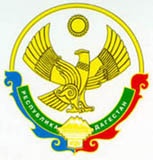 министерство ОБРАЗОВАНИЯ и НАУКИ РЕСПУБЛИКИ ДАГЕСТАНГосударственное казённое общеобразовательное учреждение  Республики Дагестан  «Кальялская средняя общеобразовательная школа Рутульского района»368708  Республика Дагестан, Рутульский район с. Кальял   htt://kalya.dagestanschool.ru    т.89285382809   farhadalievk@mail.ruИНН 0505008121                   ОГРН  1050547000624Исх. № ________  от ___ ____________ 202__г.      График питания обучающихся 1-4 классов ГКОУ РД «Кальялская СОШ Рутульского района»На 2020-2021 год.И.о. директора ______________ Алиев Ф.Ш.                                   С приказом ознакомлены №ВремяКлассыКоличество детейВместимость1 поток10 - 003-428402 поток10 -101-22340